Список рекомендуемой литературы для будущих четвероклассников4 класс1. Ганс Христиан Андерсен «Снежная королева», «Гадкий утёнок».2. Аркадий Петрович Гайдар «Голубая чашка».3. Бажов П. «Малахитовая шкатулка», «Уральские сказы».4. Булычёв К. серия «Алиса и её друзья».5. Волков А. «Волшебник изумрудного города» (с продолжением.)6. Губарев В. Повести «Путешествие в утреннюю звезду», «Королевствокривых зеркал».7. Лагерлёф С. «Путешествие Нильса с дикими гусями».8. Лари Я. «Необыкновенные приключения Карика и Вали».9. Линдгрен А. «Малыш и Карлсон», «Пеппи Длинный чулок и др.».10. Милн А. «Винни-Пух и все, все, все».11. Медведев В. «Неизвестные приключения Баранкина», «Капитан Соври-голова».12. Некрасов А. «Приключения капитана Врунгеля».13. Олеша Ю. «Три толстяка».14. Осеева В. «Васёк Трубачев и его товарищи».15. Пройслер О. «Маленькая Баба-Яга», «Маленький водяной».16. Родари Д. «Приключения Чиполлино».17. Сетон-Томпсон Э. «Рассказы о животных».18. Твен М. «Приключения Тома Сойера».19. Ишимова А. История России в рассказах для детей.20. Житков Б. На льдине.21. Кассиль Л. Главное войско.22. Катаев В. Сын полка.23. М.Зощенко, рассказы.24. Н.Носов «Незнайка на луне».25. Медведев «Баранкин, будь человеком».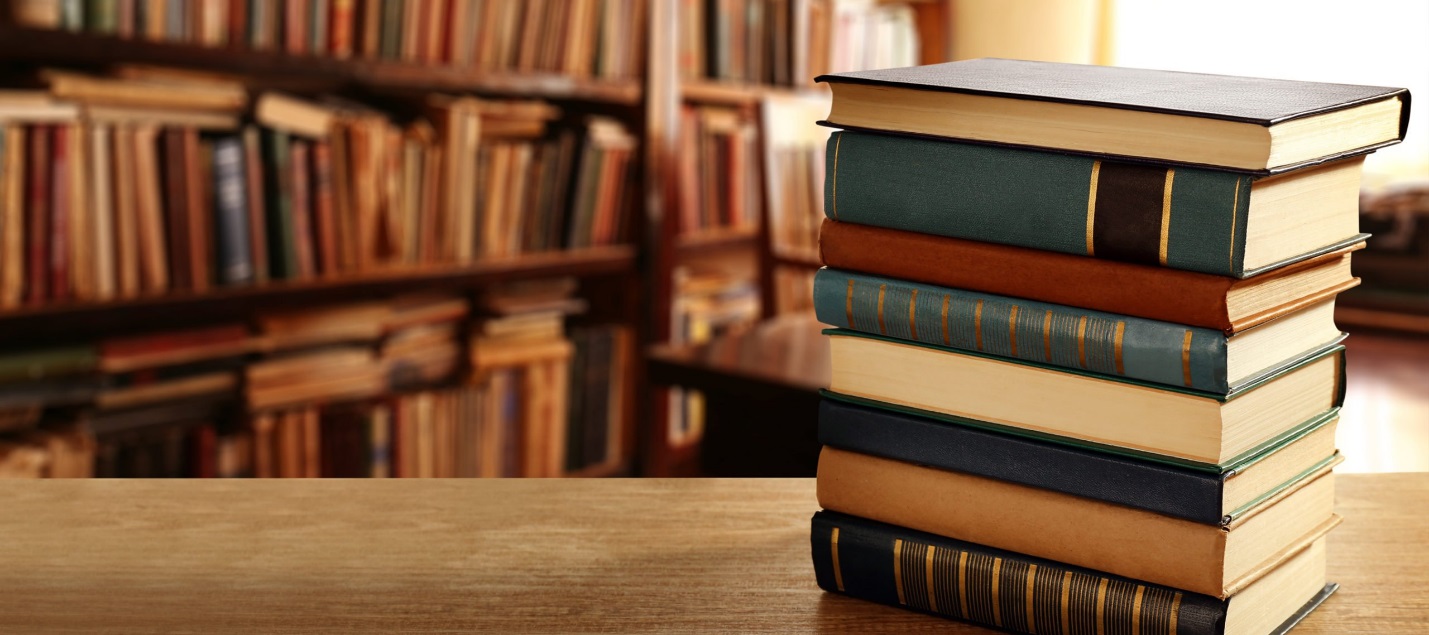 